European Mythological Creatures(Cryptozoology)Baba YagaEastern Europe and __________________________ (Slavic countries)HagKidnaps and eats __________________________Lives in a house with _________________________________, fence out of _______________Rides around on a _______________________ with a ___________________ as a weaponSometimes ____________________, sometimes ____________________Banshee________________________ and _________________________When you hear her _____________ it is an _________________ of ___________________________ – you or someone you knowWas really an ________________________________________Black Dog_______________________ IslesAka grim, ___________________________________, barghestVery ____________________, sometimes as large as ________________________Thick black fur with _______________________________________Guard ______________________________________Can mean _______________________ or _________________________________________________BoggartAka the ____________________________________Trouble causing _________________________Live __________________________________ and ________________________Nameless and _____________________________Hanging an upturned _______________________________ on a house will ward them offDjinn (Jinn)GeniesMade of __________________________________________________Arabian _______________________ and the _________________________Have _____________________________________ – can be good, evil, or neutralMagical Powers like ____________________________________ and changing shapeDopplegangerGermanLook alikes or ________________________________Causes trouble/evil in the _______________________________________________Sometimes can be a _______________________________European DragonEverywhereLives _________________________________ or in _________________________________________Guard ___________________________Scales with _______________________________________FairyWestern ____________________________Human in appearance with __________________________________________Cannot stand ___________________Like to steal __________________ and __________________________________ with changelingsTrickstersVery _______________ all the way up to ___________________________________Homes can be identified by fairy rings_________________________ and ______________________ Courts (The Courts of Dark and Light)FamiliarEngland and FranceAnimal shaped ______________________ that acts as a ________________________Housework, spies, _________________________GargoyleFranceStone creature that ______________________________________________________Guardians of __________________________Can act as ________________________________________ on buildingsGhoulsMiddle _____________________Hang out in ________________________________Eat ________________________________ – can then _________________ their shapeUnderworld _________________________Lures people out into the desert to ___________________________________GhostsSoul or spirit of a __________________________________ that can appear to humansCan be friendly or ________________________________________________ places, objects, or peopleGnomeLives _________________________ and in _______________________Greece, Germany, and EnglandTinyPointy ________________GoblinAll __________________________Short to tallEvil and ___________________________Usually in a __________________________KelpieScotland and Ireland (_______________________)Water _____________________Dripping ___________________ and cold to the touchPretends to __________________________Lures people into the _____________________ to _____________________ and ____________________________________Strong as _____________________________________________LeprechaunIreland_____________________ peopleWear ________________________________________ makersBuried treasure at ___________________________________________________________Can ______________________ with __________________________________Mermaid________________________ areasRelated to the _________________________Accidentally ________________________________Half ________________ half __________________________________________________ and other sea creaturesNessie___________________________, ScotlandLives in ________________________________Looks like a ______________________________________________________________________________NightmareGives people _____________________________Form of a ____________________ or a ________________________ that sits on or near you while you __________________________PhoenixBird of ______________________Reborn out of the _____________________Live to be over _______________ years oldPixieCornwall, _____________________________________________________ ears and hatsCovet ______________________________________WingsPart of the ___________________________________Puca CelticChanges ______________________: horse, dog, rabbit, goat, goblinTricksterHelps humans that ______________________________________RocMiddle _____________________Enormous ________________________________SelkieScandinavia and __________________________________________________ that can turn itself into a ________________________ or vise versaHiding the ______________________________ controls themMaybe where the Irish get their __________________________________ gene?UnicornWhite _____________________ with a long spiraled ___________________Symbol of _________________________________________Only _________________________ could have contact with themHorn has the power to make ____________________________________ and ___________________________________________Wild animals, cannot be ______________________ or they will ______________Narwhal _________________ used to be sold as unicorn __________________VampireRomaniaDrinks ____________________ – sharp, pointy _______________Cannot go into ________________________Fear of _________________________________________Either really _____________________________ or really ________________Can turn into: ___________________________________________WerewolfFranceExtra human _________________________________________________________________ than a regular wolfControlled by the _____________________________Killed by ___________________________________________________________ one, _______________________ by one, drinking _________________________ water out of a ____________________________________Shown as _______________________________________: turn full wolf or half wolf and half humanLady in WhiteAll countries_______________________ ghostBetrayed by a ____________________________________________Doesn’t act like or ___________________________________________________Picked up along _____________________________ and helped ________________ by strangers, only to find that the woman has been ____________________________________________Will O WispAll countries____________________________________ over bogs and marshesLight gets farther away if you __________________________________Draw people to their ____________________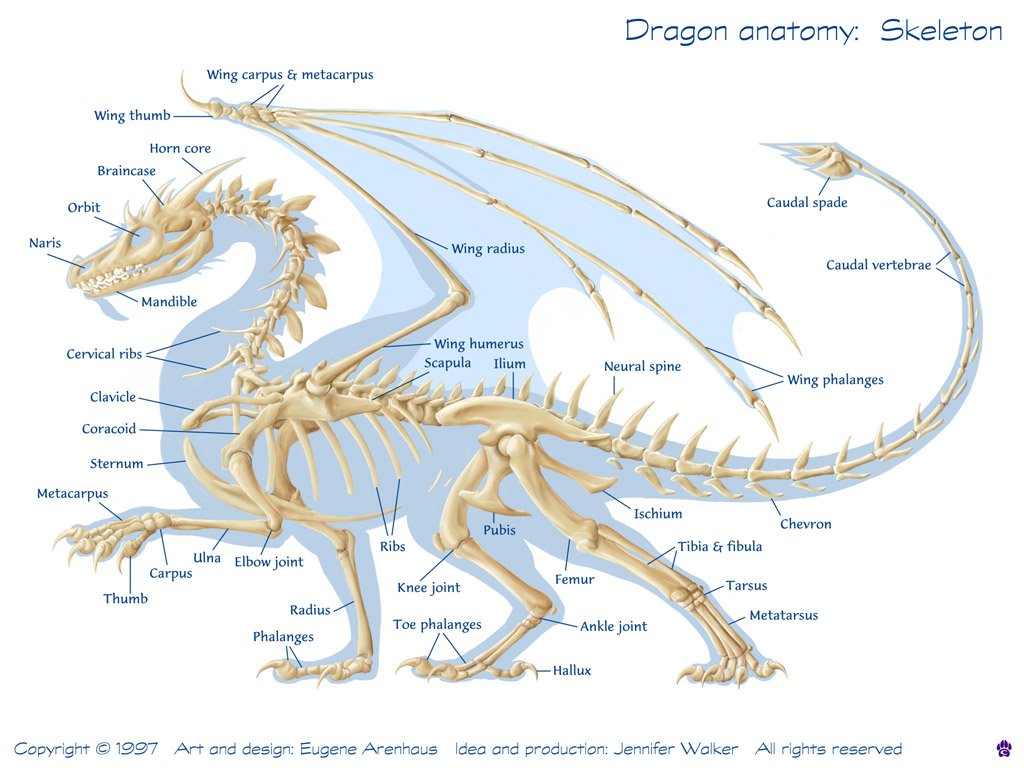 